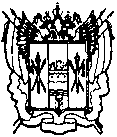 администрацияКалининского  сельского поселенияЦимлянского района Ростовской областиРАСПОРЯЖЕНИЕ29.05.2017г.                                         № 14                               ст. Калининская О запрете купания в водоемах  находящихся на территории Калининского сельского поселенияВ соответствии со статьей 143 «Водного кодекса РФ»,  Федерального Закона от 06.10.2003  № 131-ФЗ «Об общих принципах местного самоуправления в Российской Федерации», постановлением Администрации Ростовской области от 14.02.2014г. №97 «Об утверждении Правил охраны жизни людей на водных объектах в Ростовской области», в  целях обеспечения безопасности людей на водных объектах Калининского сельского поселения, в связи  с  отсутствием санитарных, эпидемиологических и гигиенических норм, предъявляемых к зонам отдыха на водных объектах, угрозе жизни и здоровья людей, Администрация Калининского сельского поселения ПОСТАНОВЛЯЮ:           1. Запретить купание на водоемах, расположенных на территории муниципального образования «Калининское сельское поселение» на необорудованных пляжах, не предназначенных для купания и опасных местах.          2. Специалисту 1 категории Константиновой М.И. довести до сведения населения через средства массовой информации о запрете купания в указанных водоемах, проводить беседы с населением.         2.1.Оборудовать несанкционированные места купания предупредительными щитами.        3.Рекомендовать руководителям предприятий, организаций, учреждений   всех форм собственности расположенных на территории МО «Калининское сельское поселение» обеспечить проведение инструктажа среди работников и учащихся о запрете купания в водоемах МО «Калининское сельское поселение».      4. Контроль за выполнением  настоящего распоряжения оставляю за собой.Глава АдминистрацииКалининского сельского поселения                       Савушинский А.Г.